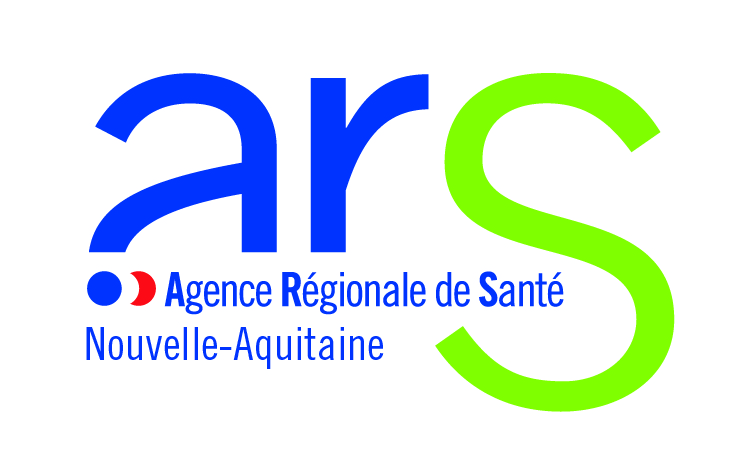 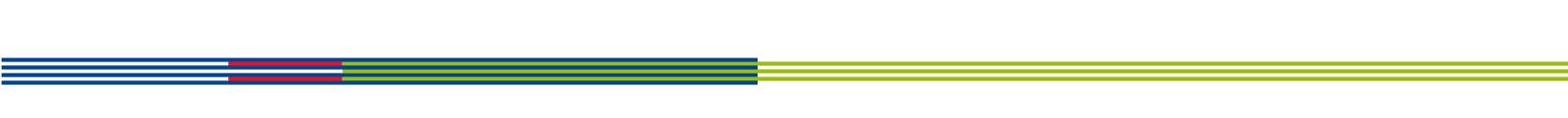 								ANNEXE n° 1Dossier de candidature régionalAppel à candidature (AAC) : TELEMEDECINE EN UNITE SANITAIRE 2018« Développement d’une activité de téléconsultation et de téléexpertise en Unité Sanitaire (US) » Identification de la personne chargée du présent dossier :Nom : 	Prénom : 	Fonction : 	Téléphone : 	Courriel : 	SIGNATURE DU PORTEUR :L’Unité Sanitaire : Le CH de rattachement somatique :Le CH de rattachement psychiatrique (si différent du somatique) : Personne désignée référente du projet : Présentation des filières de soins développées :Filière somatique n°1 (hors odontologie) : Filière psychiatrique :Une lettre d’engagement du CH psychiatrique devra être jointe au dossier. Cas particulier des US qui auraient déjà développées de la télémédecine en psychiatrie et/ou qui ne présenteraient pas un besoin de télémédecine en psychiatrie (ex : SMPR à proximité de l’US):Filière somatique n°2 (hors odontologie) : Cartographie de l’existant technique et des évolutions possibles de l’Unité Sanitaire et des CH de rattachementIl est demandé au candidat de joindre, en annexe du dossier de candidature, la cartographie réalisée par le GIP ESEA.Votre contact GIP ESEA : Jean-Christophe DRAPIER, 05 49 50 93 13, jean-christophe.drapier@esea-na.fr (joignable dès à présent hors période du 23 juillet au 15 août inclut) Méthodes d’évaluation, indicateurs choisis, périodicité :Nom de l’établissement Porteur du Projet : (CH de rattachement porteur de l’US)Nom de l’établissement Porteur du Projet : (CH de rattachement porteur de l’US)Nom de l’établissement Porteur du Projet : (CH de rattachement porteur de l’US)Nom de l’Unité Sanitaire :Nom de l’Unité Sanitaire :Nom de l’Unité Sanitaire :Numéro du département : 1-1. Présentation des acteurs Nom………………………………………………………………………………………………FINESS géographique ……………………………………….……………………………………….………………………………………………………………………………………………FINESS juridique……………………………………….……………………………………….Adresse………………………………………………………………………………………………CP……………………………………….……………………………………….………………………………………………………………………………………………Commune……………………………………….……………………………………….Nom du médecin responsable de l’USNom du médecin responsable de l’US………………………………………………………………………………………………………………………………………………………………………………………………………………………………………………………………………………………………Courriel………………………………………………………………………………………………TéléphoneTéléphone……………………………………Nom………………………………………………………………………………………………………….………………………………………………………………………………………………………….………………………………………………………………………………………………………….FINESS juridique…………………………………………………………………………………………………………..…………………………………………………………………………………………………………..…………………………………………………………………………………………………………..Adresse…………………………………………………………………………………………………………..…………………………………………………………………………………………………………..…………………………………………………………………………………………………………..CP………………………………………………Commune……………………………………….Nom………………………………………………………………………………………………………….Adresse………………………………………………………………………………………………………….Nom du référent :…………………………………………………………………………………..Fonction actuelle :…………………………………………………………………………………..Lieu d’exercice : …………………………………………………………………………………..Téléphone : …………………………………………………………………………………..Courriel : …………………………………………………………………………………..1-2. Description du projet Spécialité médicale concernée : 	                    Téléconsultation                                             TéléexpertiseBesoin actuel (nombre de patients ayant un besoin de prise en charge) : 	Description du parcours de soin actuel : 	Nombre d’extractions réalisées en 2017 pour cette spécialité médicale : ………………………………..Délais actuel de prise en charge pour cette spécialité médicale : ………………………………………..Description du parcours de soin avec l’usage de la télémédecine : Type de données cliniques recueillies pour réaliser l’acte de télémédecine : …………………………………………….. modalité de recueil :	…………………………………………….. modalité de recueil :	…………………………………………….. modalité de recueil :	(ex : traitements en cours, modalité de recueil : dossier patient ;        image d’une plaie, modalité de recueil : appareil photo)Accompagnement du patient lors de la téléconsultation : ……………………………………………………………………………………………………………………………………………………………………………………………………………………………………………………………………………………………………Médecin(s) requis en télémédecine : Nom et prénom : 	Nom et prénom : 	Nom et prénom : 	Spécialité psychiatrique : 	                    Téléconsultation                                             TéléexpertiseBesoin actuel (nombre de patients ayant un besoin de prise en charge) : 	Description du parcours de soin actuel : 	Nombre d’extractions réalisées en 2017 pour cette spécialité médicale : ………………………………..Délais actuel de prise en charge pour cette spécialité médicale : ………………………………………..Description du parcours de soin avec l’usage de la télémédecine : Type de données cliniques recueillies pour réaliser l’acte de télémédecine : …………………………………………….. modalité de recueil :	…………………………………………….. modalité de recueil :	…………………………………………….. modalité de recueil :	(ex : traitements en cours, modalité de recueil : dossier patient ;        image d’une plaie, modalité de recueil : appareil photo)Accompagnement du patient lors de la téléconsultation : ……………………………………………………………………………………………………………………………………………………………………………………………………………………………………………………………………………………………………………………………………………………………………………………………………………………………Médecin(s) requis en télémédecine : Nom et prénom : 	Nom et prénom : 	Nom et prénom : 	Spécialité médicale concernée : 	                    Téléconsultation                                             TéléexpertiseBesoin actuel (nombre de patients ayant un besoin de prise en charge) : 	Description du parcours de soin actuel : 	Nombre d’extractions réalisées en 2017 pour cette spécialité médicale : ………………………………..Délais actuel de prise en charge pour cette spécialité médicale : ………………………………………..Description du parcours de soin avec l’usage de la télémédecine : Type de données cliniques recueillies pour réaliser l’acte de télémédecine : …………………………………………….. modalité de recueil :	…………………………………………….. modalité de recueil :	…………………………………………….. modalité de recueil :	(ex : traitements en cours, modalité de recueil : dossier patient ;        image d’une plaie, modalité de recueil : appareil photo)Accompagnement du patient lors de la téléconsultation : ……………………………………………………………………………………………………………………………………………………………………………………………………………………………………………………………………………………………………Médecin(s) requis en télémédecine : Nom et prénom : 	Nom et prénom : 	Nom et prénom : 	1-4. Evaluation du projet1-6. Informations complémentaires éventuelles  